※ 프로젝트 비아(PROJECT VIA)는 시각예술(Visual Art) 기획자들의 역량증진과 네트워크 확대에 유용한 채널(via)을 지향하는 ‘시각예술 글로벌 기획인력 육성사업’의 브랜드명입니다. ※ 제출시 반드시 신청자 서명란에 서명하여 제출하시기 바랍니다.  이 신청서에 기재된 내용과 제출 자료는 모두 사실임을 약속합니다.2016년    월     일신청자 ______________________(인)재단법인예술경영지원센터대표 귀하￭ 개인정보의 수집 및 이용 동의하시겠습니까?  □ 예  /  □ 아니요o 개인정보 수집 및 이용 목적 : 시각예술 글로벌 기획인력 육성사업 진행o 수집하는 개인정보의 항목 : 신청인 성명, 생년월일, 유/무선전화, e-mail, 소속o 개인정보의 보유 및 이용기간 :  사업 종료 후 5년 (개인정보보호에 관한 법률) o 동의 거부권리 안내 : 신청인은 본 개인정보 수집에 대한 동의를 거부하실 수 있으며, 이 경우 신청이 제한됩니다. ※ 본인은 개인정보 처리에 관하여 고지 받았으며, 이를 충분히 이해하고 동의합니다. (재)예술경영지원센터 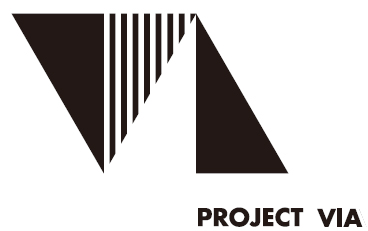 2016 프로젝트 비아(PROJECT VIA)4차 공모사업 안내 지원신청서	조사·연구 지원 > 기획형리서치2016 프로젝트 비아(PROJECT VIA) 4차 공모사업공모 지원신청서 – 조사∙연구 지원 : 기획형리서치2016 프로젝트 비아(PROJECT VIA) 4차 공모사업공모 지원신청서 – 조사∙연구 지원 : 기획형리서치2016 프로젝트 비아(PROJECT VIA) 4차 공모사업공모 지원신청서 – 조사∙연구 지원 : 기획형리서치2016 프로젝트 비아(PROJECT VIA) 4차 공모사업공모 지원신청서 – 조사∙연구 지원 : 기획형리서치2016 프로젝트 비아(PROJECT VIA) 4차 공모사업공모 지원신청서 – 조사∙연구 지원 : 기획형리서치2016 프로젝트 비아(PROJECT VIA) 4차 공모사업공모 지원신청서 – 조사∙연구 지원 : 기획형리서치2016 프로젝트 비아(PROJECT VIA) 4차 공모사업공모 지원신청서 – 조사∙연구 지원 : 기획형리서치2016 프로젝트 비아(PROJECT VIA) 4차 공모사업공모 지원신청서 – 조사∙연구 지원 : 기획형리서치2016 프로젝트 비아(PROJECT VIA) 4차 공모사업공모 지원신청서 – 조사∙연구 지원 : 기획형리서치  A-1. 기본정보 ※ 전체 지원서 A4 8매를 넘지 않도록 작성   A-1. 기본정보 ※ 전체 지원서 A4 8매를 넘지 않도록 작성   A-1. 기본정보 ※ 전체 지원서 A4 8매를 넘지 않도록 작성   A-1. 기본정보 ※ 전체 지원서 A4 8매를 넘지 않도록 작성   A-1. 기본정보 ※ 전체 지원서 A4 8매를 넘지 않도록 작성   A-1. 기본정보 ※ 전체 지원서 A4 8매를 넘지 않도록 작성   A-1. 기본정보 ※ 전체 지원서 A4 8매를 넘지 않도록 작성   A-1. 기본정보 ※ 전체 지원서 A4 8매를 넘지 않도록 작성   A-1. 기본정보 ※ 전체 지원서 A4 8매를 넘지 않도록 작성 지원구분지원구분□ 기획형 1) 미술시장과 아트마켓              □ 기획형 2) 미술관 홍보 마케팅□ 기획형 1) 미술시장과 아트마켓              □ 기획형 2) 미술관 홍보 마케팅□ 기획형 1) 미술시장과 아트마켓              □ 기획형 2) 미술관 홍보 마케팅□ 기획형 1) 미술시장과 아트마켓              □ 기획형 2) 미술관 홍보 마케팅□ 기획형 1) 미술시장과 아트마켓              □ 기획형 2) 미술관 홍보 마케팅□ 기획형 1) 미술시장과 아트마켓              □ 기획형 2) 미술관 홍보 마케팅□ 기획형 1) 미술시장과 아트마켓              □ 기획형 2) 미술관 홍보 마케팅성명성명(국문)(국문)(국문) (영문) (영문) (영문) (영문)생년월일생년월일소속소속주소주소이메일이메일유선전화유선전화(     )(     )(     )무선전화무선전화A-2. 신청자 소개A-2. 신청자 소개신청인 약력신청인 약력※ 본인의 활동 배경 및 목표, 주요활동장르 및 내용, 추구하는 활동 방향 및 향후 계획 등에 대하여 간략하게 서술하여 주십시오. ※ 본인의 활동 배경 및 목표, 주요활동장르 및 내용, 추구하는 활동 방향 및 향후 계획 등에 대하여 간략하게 서술하여 주십시오. ※ 본인의 활동 배경 및 목표, 주요활동장르 및 내용, 추구하는 활동 방향 및 향후 계획 등에 대하여 간략하게 서술하여 주십시오. ※ 본인의 활동 배경 및 목표, 주요활동장르 및 내용, 추구하는 활동 방향 및 향후 계획 등에 대하여 간략하게 서술하여 주십시오. ※ 본인의 활동 배경 및 목표, 주요활동장르 및 내용, 추구하는 활동 방향 및 향후 계획 등에 대하여 간략하게 서술하여 주십시오. ※ 본인의 활동 배경 및 목표, 주요활동장르 및 내용, 추구하는 활동 방향 및 향후 계획 등에 대하여 간략하게 서술하여 주십시오. ※ 본인의 활동 배경 및 목표, 주요활동장르 및 내용, 추구하는 활동 방향 및 향후 계획 등에 대하여 간략하게 서술하여 주십시오. 지원 동기 및 목적지원 동기 및 목적 ※ 기획형리서치 참가의 목적과 이와 관련 현재 실행 중이거나 향후 추진 계획 중인 프로젝트에 대해 서술하여 주시기 바랍니다. ※ 기획형리서치 참가의 목적과 이와 관련 현재 실행 중이거나 향후 추진 계획 중인 프로젝트에 대해 서술하여 주시기 바랍니다. ※ 기획형리서치 참가의 목적과 이와 관련 현재 실행 중이거나 향후 추진 계획 중인 프로젝트에 대해 서술하여 주시기 바랍니다. ※ 기획형리서치 참가의 목적과 이와 관련 현재 실행 중이거나 향후 추진 계획 중인 프로젝트에 대해 서술하여 주시기 바랍니다. ※ 기획형리서치 참가의 목적과 이와 관련 현재 실행 중이거나 향후 추진 계획 중인 프로젝트에 대해 서술하여 주시기 바랍니다. ※ 기획형리서치 참가의 목적과 이와 관련 현재 실행 중이거나 향후 추진 계획 중인 프로젝트에 대해 서술하여 주시기 바랍니다. ※ 기획형리서치 참가의 목적과 이와 관련 현재 실행 중이거나 향후 추진 계획 중인 프로젝트에 대해 서술하여 주시기 바랍니다.기획형리서치 주제  관련 활동 기획형리서치 주제  관련 활동 ※ 상세이력을 위해 국영문 프로필을 받고 있습니다. 이곳에는 기획형 리서치 주제와 관련한 최근 3년간의 활동내용(전시, 연구, 프로젝트 등)을 간략히 소개해 주시기 바랍니다. ※ 상세이력을 위해 국영문 프로필을 받고 있습니다. 이곳에는 기획형 리서치 주제와 관련한 최근 3년간의 활동내용(전시, 연구, 프로젝트 등)을 간략히 소개해 주시기 바랍니다. ※ 상세이력을 위해 국영문 프로필을 받고 있습니다. 이곳에는 기획형 리서치 주제와 관련한 최근 3년간의 활동내용(전시, 연구, 프로젝트 등)을 간략히 소개해 주시기 바랍니다. ※ 상세이력을 위해 국영문 프로필을 받고 있습니다. 이곳에는 기획형 리서치 주제와 관련한 최근 3년간의 활동내용(전시, 연구, 프로젝트 등)을 간략히 소개해 주시기 바랍니다. ※ 상세이력을 위해 국영문 프로필을 받고 있습니다. 이곳에는 기획형 리서치 주제와 관련한 최근 3년간의 활동내용(전시, 연구, 프로젝트 등)을 간략히 소개해 주시기 바랍니다. ※ 상세이력을 위해 국영문 프로필을 받고 있습니다. 이곳에는 기획형 리서치 주제와 관련한 최근 3년간의 활동내용(전시, 연구, 프로젝트 등)을 간략히 소개해 주시기 바랍니다. ※ 상세이력을 위해 국영문 프로필을 받고 있습니다. 이곳에는 기획형 리서치 주제와 관련한 최근 3년간의 활동내용(전시, 연구, 프로젝트 등)을 간략히 소개해 주시기 바랍니다. 리서치 권역과의 교류, 협업에 대한 관심도 및 계획 리서치 권역과의 교류, 협업에 대한 관심도 및 계획 ※ 해당 권역과의 협업 및 교류에 대한 관심도 및 향후 계획 등을 구체적으로 서술하여  주시기 바랍니다.※ 해당 권역과의 협업 및 교류에 대한 관심도 및 향후 계획 등을 구체적으로 서술하여  주시기 바랍니다.※ 해당 권역과의 협업 및 교류에 대한 관심도 및 향후 계획 등을 구체적으로 서술하여  주시기 바랍니다.※ 해당 권역과의 협업 및 교류에 대한 관심도 및 향후 계획 등을 구체적으로 서술하여  주시기 바랍니다.※ 해당 권역과의 협업 및 교류에 대한 관심도 및 향후 계획 등을 구체적으로 서술하여  주시기 바랍니다.※ 해당 권역과의 협업 및 교류에 대한 관심도 및 향후 계획 등을 구체적으로 서술하여  주시기 바랍니다.※ 해당 권역과의 협업 및 교류에 대한 관심도 및 향후 계획 등을 구체적으로 서술하여  주시기 바랍니다.리서치에 기대하는 바리서치에 기대하는 바※ 기획형리서치 프로그램에 참여 시 기대하는 바에 대해 서술하여 주시기 바랍니다. 프로그램 구성 시 참고자료로 활용될 예정입니다. ※ 기획형리서치 프로그램에 참여 시 기대하는 바에 대해 서술하여 주시기 바랍니다. 프로그램 구성 시 참고자료로 활용될 예정입니다. ※ 기획형리서치 프로그램에 참여 시 기대하는 바에 대해 서술하여 주시기 바랍니다. 프로그램 구성 시 참고자료로 활용될 예정입니다. ※ 기획형리서치 프로그램에 참여 시 기대하는 바에 대해 서술하여 주시기 바랍니다. 프로그램 구성 시 참고자료로 활용될 예정입니다. ※ 기획형리서치 프로그램에 참여 시 기대하는 바에 대해 서술하여 주시기 바랍니다. 프로그램 구성 시 참고자료로 활용될 예정입니다. ※ 기획형리서치 프로그램에 참여 시 기대하는 바에 대해 서술하여 주시기 바랍니다. 프로그램 구성 시 참고자료로 활용될 예정입니다. ※ 기획형리서치 프로그램에 참여 시 기대하는 바에 대해 서술하여 주시기 바랍니다. 프로그램 구성 시 참고자료로 활용될 예정입니다. B-1. 리서치 소개(국문) : 센터 제공 프로그램외 개인리서치에 해당하는 내용입니다. B-1. 리서치 소개(국문) : 센터 제공 프로그램외 개인리서치에 해당하는 내용입니다. B-1. 리서치 소개(국문) : 센터 제공 프로그램외 개인리서치에 해당하는 내용입니다. B-1. 리서치 소개(국문) : 센터 제공 프로그램외 개인리서치에 해당하는 내용입니다. B-1. 리서치 소개(국문) : 센터 제공 프로그램외 개인리서치에 해당하는 내용입니다. B-1. 리서치 소개(국문) : 센터 제공 프로그램외 개인리서치에 해당하는 내용입니다. B-1. 리서치 소개(국문) : 센터 제공 프로그램외 개인리서치에 해당하는 내용입니다. B-1. 리서치 소개(국문) : 센터 제공 프로그램외 개인리서치에 해당하는 내용입니다. B-1. 리서치 소개(국문) : 센터 제공 프로그램외 개인리서치에 해당하는 내용입니다. 리서치 계획리서치 계획리서치 제목리서치 제목리서치 계획리서치 계획리서치 주제 리서치 주제 리서치 계획리서치 계획리서치 일정리서치 일정2016년 00월 00일 ~ 2016년 00월 00일(00박 00일)2016년 00월 00일 ~ 2016년 00월 00일(00박 00일)2016년 00월 00일 ~ 2016년 00월 00일(00박 00일)2016년 00월 00일 ~ 2016년 00월 00일(00박 00일)2016년 00월 00일 ~ 2016년 00월 00일(00박 00일)리서치 계획리서치 계획리서치 목적리서치 목적리서치 계획리서치 계획키워드키워드리서치세부계획리서치세부계획※사전 준비를 포함하여 리서치 진행계획을 날짜별로 상세히 기재하여 주십시오(방문장소, 미팅인사 등 기입)※사전 준비를 포함하여 리서치 진행계획을 날짜별로 상세히 기재하여 주십시오(방문장소, 미팅인사 등 기입)※사전 준비를 포함하여 리서치 진행계획을 날짜별로 상세히 기재하여 주십시오(방문장소, 미팅인사 등 기입)※사전 준비를 포함하여 리서치 진행계획을 날짜별로 상세히 기재하여 주십시오(방문장소, 미팅인사 등 기입)※사전 준비를 포함하여 리서치 진행계획을 날짜별로 상세히 기재하여 주십시오(방문장소, 미팅인사 등 기입)※사전 준비를 포함하여 리서치 진행계획을 날짜별로 상세히 기재하여 주십시오(방문장소, 미팅인사 등 기입)※사전 준비를 포함하여 리서치 진행계획을 날짜별로 상세히 기재하여 주십시오(방문장소, 미팅인사 등 기입)제출서류 및 목록제출서류 및 목록B-2. 리서치 소개(영문)B-2. 리서치 소개(영문)B-2. 리서치 소개(영문)B-2. 리서치 소개(영문)B-2. 리서치 소개(영문)B-2. 리서치 소개(영문)B-2. 리서치 소개(영문)B-2. 리서치 소개(영문)B-2. 리서치 소개(영문)Participant IntroductionParticipant IntroductionParticipant IntroductionParticipant IntroductionParticipant IntroductionParticipant IntroductionParticipant IntroductionParticipant IntroductionParticipant IntroductionNameJob TitleOrganizationEmail TelephoneMobileMobileFaxHomepageHomepageResearch IntroductionResearch IntroductionResearch IntroductionResearch IntroductionResearch IntroductionResearch IntroductionResearch IntroductionResearch IntroductionResearch IntroductionA short BiographyA track record(at least 3 years)DomesticDomesticA track record(at least 3 years)OverseasOverseasCommunicationSkillEnglish :  (  )Advanced  (  )Intermediate  (  )Beginner  English :  (  )Advanced  (  )Intermediate  (  )Beginner  English :  (  )Advanced  (  )Intermediate  (  )Beginner  English :  (  )Advanced  (  )Intermediate  (  )Beginner  English :  (  )Advanced  (  )Intermediate  (  )Beginner  English :  (  )Advanced  (  )Intermediate  (  )Beginner  English :  (  )Advanced  (  )Intermediate  (  )Beginner  English :  (  )Advanced  (  )Intermediate  (  )Beginner  Background and Purpose of Participating the ProgramBackground and Purpose of Participating the ProgramBackground and Purpose of Participating the ProgramBackground and Purpose of Participating the ProgramBackground and Purpose of Participating the ProgramBackground and Purpose of Participating the ProgramBackground and Purpose of Participating the ProgramBackground and Purpose of Participating the ProgramBackground and Purpose of Participating the ProgramDegree of concern on your wish areaDegree of concern on your wish areaDegree of concern on your wish areaDegree of concern on your wish areaDegree of concern on your wish areaDegree of concern on your wish areaDegree of concern on your wish areaDegree of concern on your wish areaDegree of concern on your wish areaResearch PlanResearch PlanResearch PlanResearch PlanResearch PlanResearch PlanResearch PlanResearch PlanResearch PlanEffect Expected of the ResearchEffect Expected of the ResearchEffect Expected of the ResearchEffect Expected of the ResearchEffect Expected of the ResearchEffect Expected of the ResearchEffect Expected of the ResearchEffect Expected of the ResearchEffect Expected of the Research접수접수일자접수번호공란담당부서담당자팀장접수2016 .   .공란시각기반팀